Осінні ранкиЧарівна музика заграла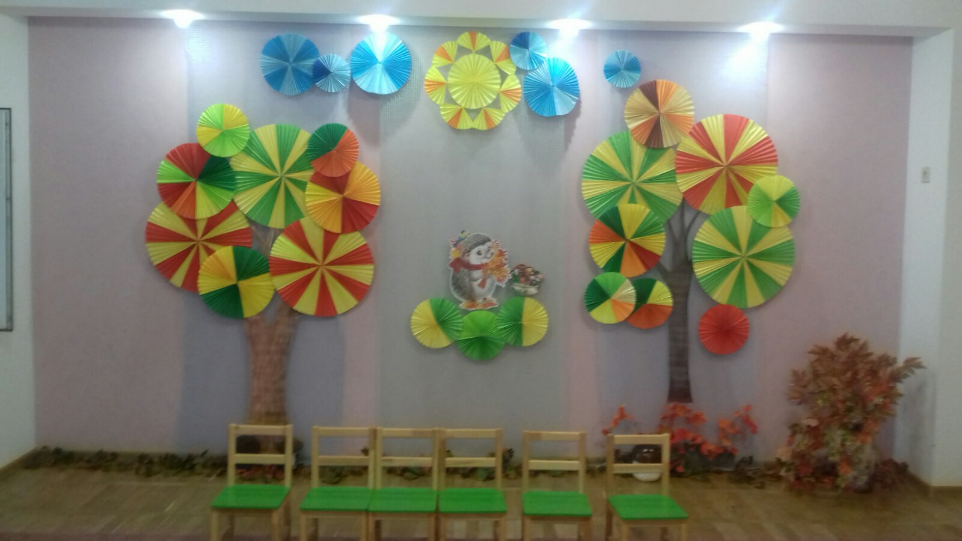 І закружляло в вальсі листя.В країну осінь завітала,Прекрасна, сонячна, барвиста.   Осінь – найкрасивіша і наймальовничіша пора року. Осінь нас завжди дивує своїм різноманіттям барв, недаремно цю пору року називають ще й чарівною, неповторною. Щорічно в нашому дошкільному закладі відбуваються осінні свята, розваги «Осінь мила, осінь така люба» та виставки осінніх композицій, створені вихованцями  та їх батьками.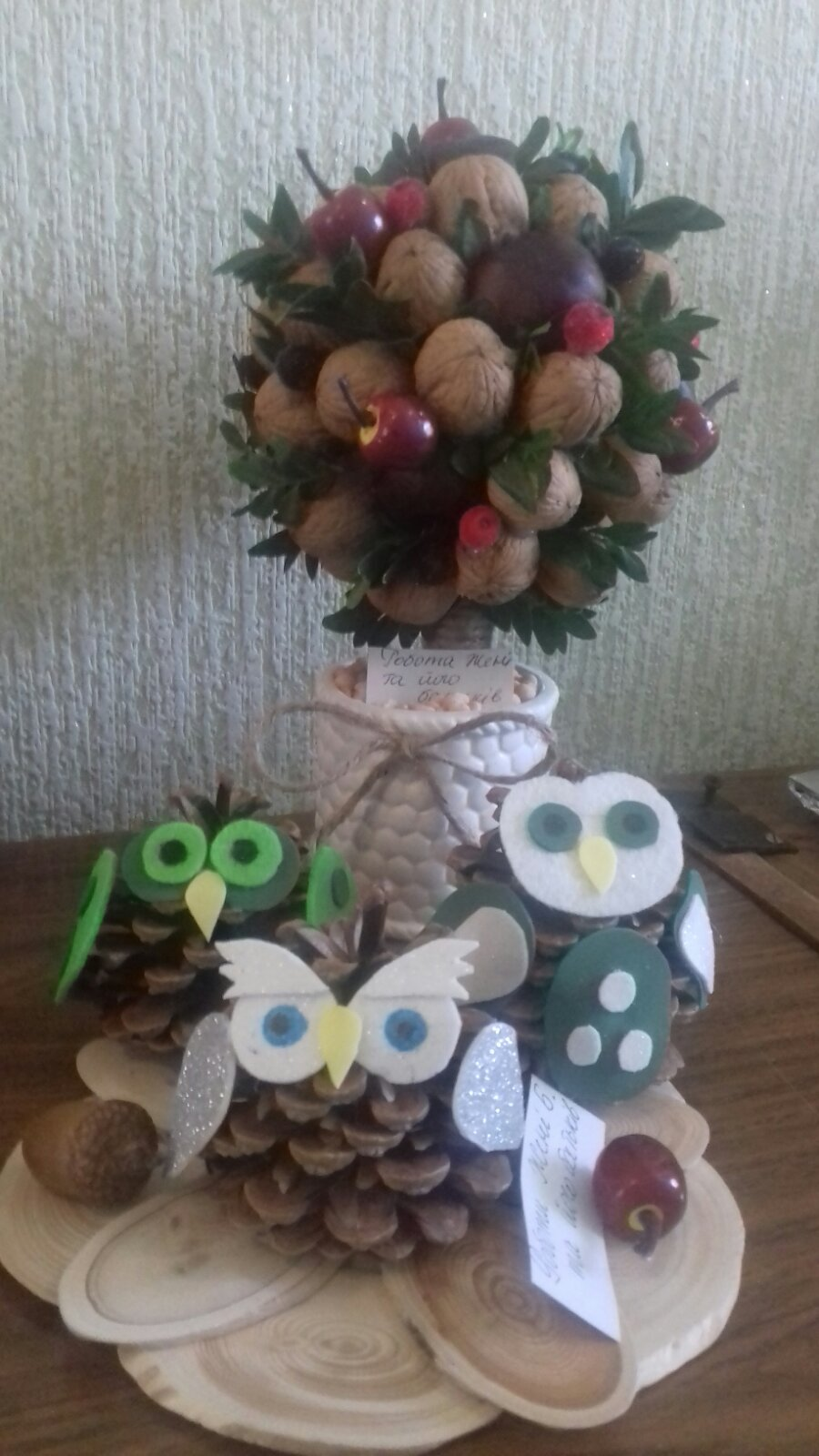 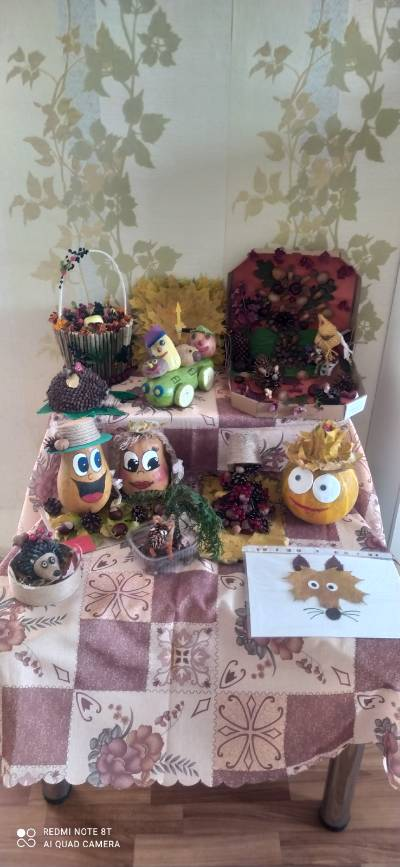 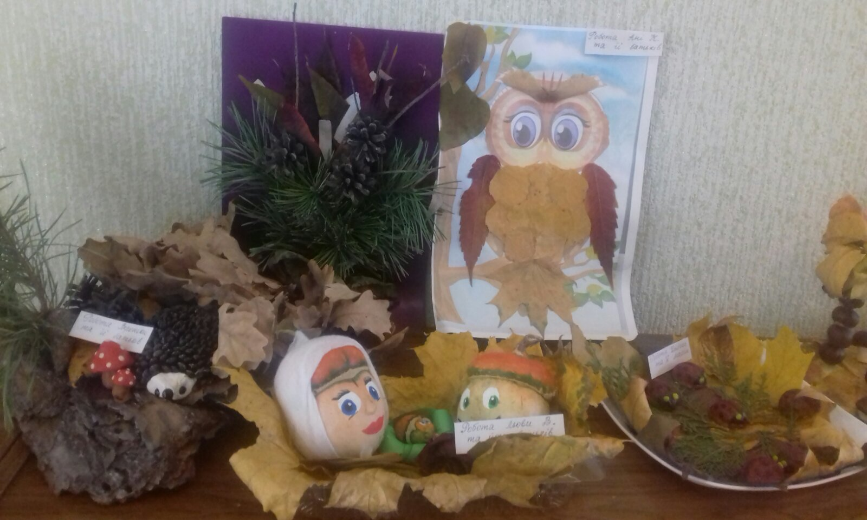 